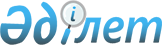 Соглашение между Правительством Республики Казахстан и Правительством Грузии в области молодежной политикиСоглашение, г. Тбилиси, 17 сентября 1996 г.(Соглашение вступило в силу с момента подписания 17 сентября 1996 г.

- Бюллетень международных договоров Республики Казахстан, 

2003 г., N 11, ст. 81)       Правительство Республики Казахстан и Правительство Грузии, в последующим именуемые Сторонами, 

      будучи убежденными в том, что молодежь вносит существенный вклад в достижение взаимопонимания и сотрудничества, 

      руководствуясь желанием расширить и углубить взаимоотношения в сфере молодежной политики между обеими странами, 

      согласились о нижеследующем:

                                    Статья 1      Стороны будут всемерно содействовать расширению и укреплению равноправного сотрудничества в области молодежной политики по линии государственных структур, негосударственных организаций.

                                    Статья 2      Стороны будут способствовать эффективному обмену всесторонней и полноценной информацией в области молодежной политики, поощряя в этих целях распространение на своих территориях официальных и публицистических теле- и радиопрограмм, материалов информационных агентств и органов периодической печати по молодежной тематике, систематическое проведение проблемных семинаров, конференций и двусторонних консультаций.

                                    Статья 3      Стороны будут поощрять молодежные обмены с целью ознакомления с культурой, наследием, традициями, в том числе через организацию совместных фестивалей, конкурсов, выставок, гастролей исполнительских коллективов и солистов, проведения дней литературы и искусства творческой молодежи для участия в различных семинарах, конкурсах и других мероприятиях, проводимых одной из Сторон, а также организацию молодежных туристических центров.

                                    Статья 4      Стороны будут способствовать расширению контактов между молодыми предпринимателями и фермерами, формированию системы обменов по изучению опыта работы, проведению совместных семинаров, созданию двусторонних проектов в области молодежного предпринимательства.

                                    Статья 5      Учитывая важное значение социально-медицинских приоритетов в молодежной политике, Стороны будут координировать свои действия по реализации многостороннего межправительственного соглашения стран СНГ о сотрудничестве в области охраны здоровья населения, обратив особое внимание на совместную разработку и повышение эффективности мер по профилактике наркомании, алкоголизма, заболевания СПИДом среди молодежи.

                                    Статья 6      Стороны будут обмениваться опытом работы социальных служб для молодежи и способствовать разработке двусторонних программ по оказанию социальной помощи, поддержке молодых инвалидов и других социально незащищенных категорий молодежи.

                                    Статья 7      Стороны будут осуществлять и развивать связи между спортивными организациями двух государств и оказывать содействие в развитии физической культуры и массового спорта среди молодежных, студенческих и спортивных организаций, инвалидов, осуществлять мероприятия по формированию здорового образа жизни молодого поколения. Конкретные формы и условия сотрудничества будут определяться на основе прямых соглашений между заинтересованными партнерами (организациями) двух стран.

                                    Статья 8      Стороны будут осуществлять обмен молодежными и студенческими трудовыми коллективами (отрядами), отрядами добровольческого труда, исходя из принципов создания единых равных условий по организации и оплате труда молодежным трудовым отрядам, социальной защите и охраны здоровья их членов.

                                    Статья 9      Стороны будут способствовать развитию молодежного туризма с целью активного ознакомления молодежи с национальным достоянием и природными, архитектурными достопримечательностями своих стран. 

 

                                    Статья 10      Стороны будут стремиться обеспечить достаточные финансовые, материальные и кадровые ресурсы для осуществления предусмотренных настоящим Соглашением мероприятий. 

      С целью эффективного выполнения положений настоящего Соглашения могут разрабатываться и заключаться межведомственные соглашения и рабочие протоколы сотрудничества, затрагивающие проблематику соответствующих министерств и ведомств.

                                    Статья 11      Настоящее Соглашение вступает в силу с даты подписания, будет действовать в течение пяти лет и будет автоматически продлеваться на последующие пятилетние периоды, если ни одна из сторон письменно не уведомит другую сторону за 6 месяцев до истечения очередного срока (периода) о своем решении прекратить его действие.       Совершено в г. Тбилиси 17 сентября 1996 г. в двух экземплярах, на казахском, грузинском и русском языках, причем все тексты имеют одинаковую силу. (Подписи) 
					© 2012. РГП на ПХВ «Институт законодательства и правовой информации Республики Казахстан» Министерства юстиции Республики Казахстан
				